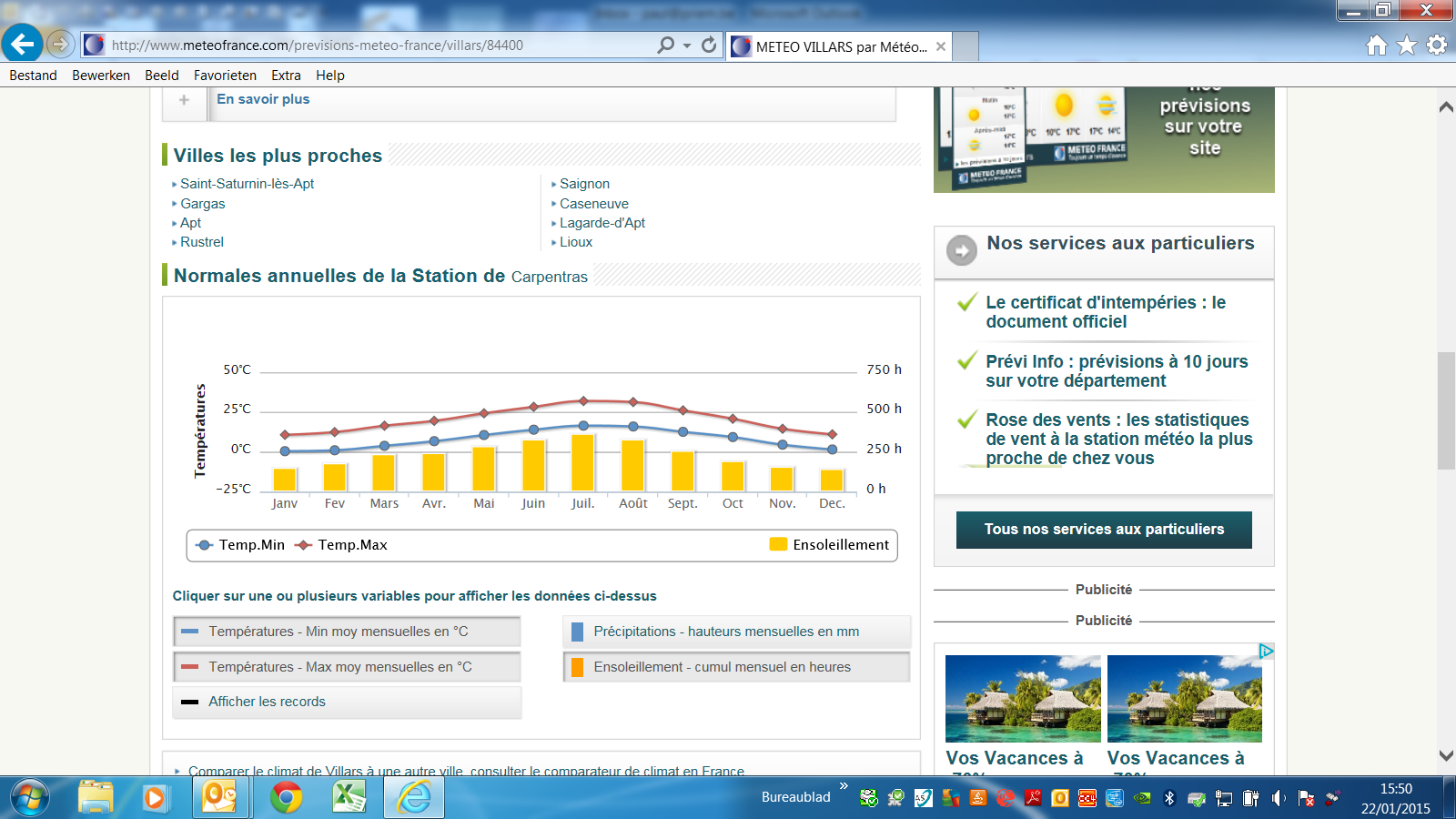 Provence	Gemidd min t		Gemidd max t		Aantal uren zon/mndMEI		10,6			24,2			280 uurJUNI		13,9			28,3			326 uurJULI		16,4			31,9			362 uurAUG		15,9			31,3			323 uurSEPT 		12,6			26,1			251 uur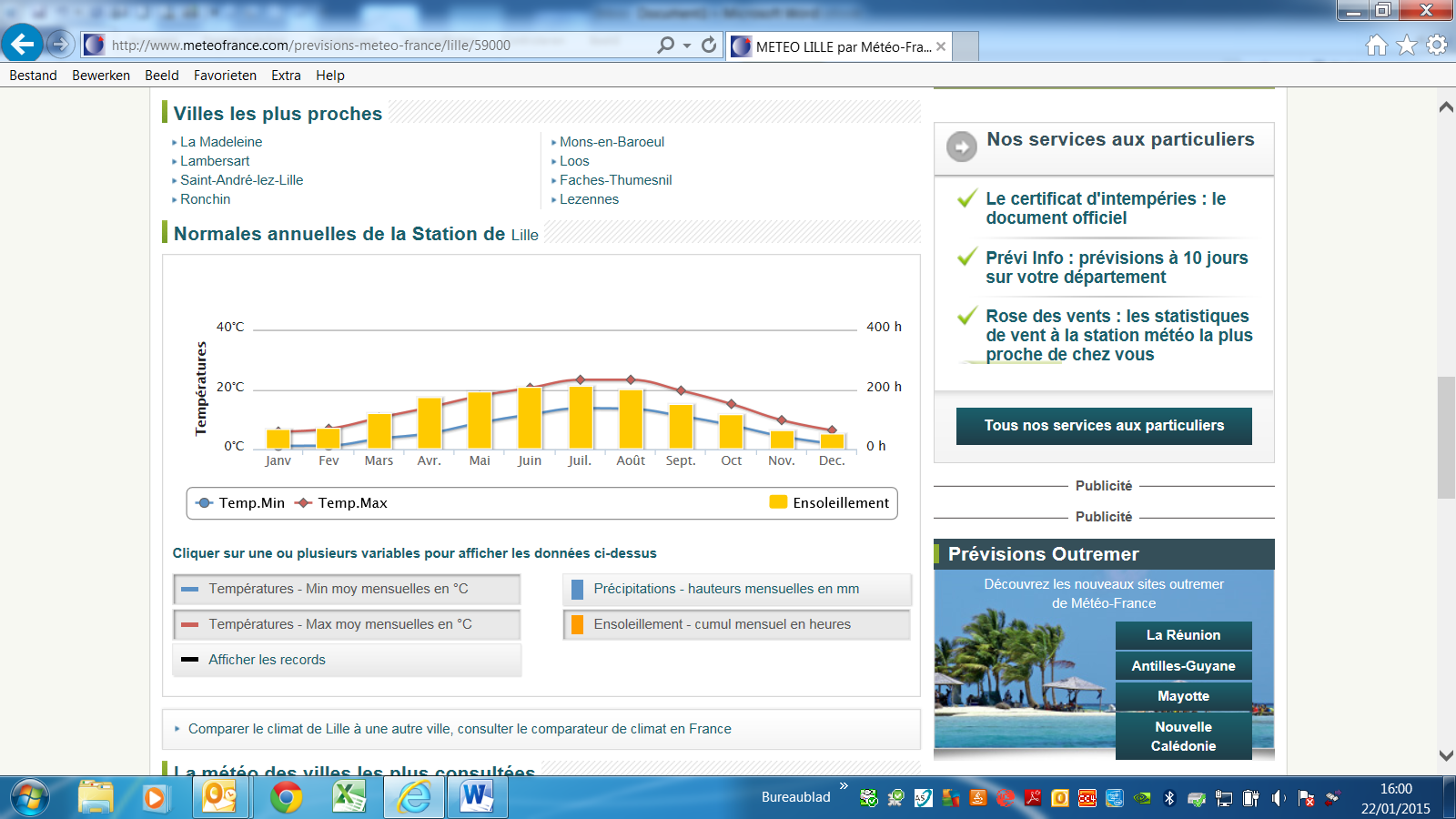 Le Nord	Gemidd min t		Gemidd max t		Aantal uren zon/mndMEI		8,9			17,9			194 uurJUNI		11,7			20,6			206 uurJULI		13,8			23,3			211 uurAUG		13,6			23,3			200 uurSEPT 		11,2			19,7			152 uur